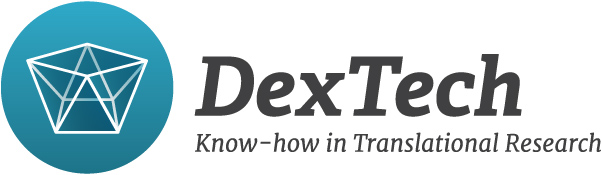 Pressmeddelande 2016-06-23DexTech Medical AB, 556664-6203DexTech lämnar in patentansökan för viktig innovation avseende diagnos (s.k. companion diagnostics) och målspecifik behandling av prostatacancerDet är välkänt att prostatacancerceller på sin yta överuttrycker proteinet PSMA (prostataspecifikt membranantigen). En omfattande internationell forskningsaktivitet pågår att framställa molekyler som kan binda sig specifikt till PSMA och därmed utnyttjas som bärare av cancercellsdödande substanser (radioaktiva isotoper, cytostatika etc.) för s.k. målspecifik behandling av prostatacancer. Sådana molekyler (inklusive antikroppar mot PSMA) har framställts i flera laboratorier men fortfarande föreligger utmaningar avseende produktion för kliniskt bruk, hållbarhet, patentskydd, regulatoriska krav etc. DexTech har nu med hjälp av bolagets teknologi-plattform utvecklat en ny PSMA-bindande förening. Den nya substansen har unika egenskaper i det att den har multipla PSMA-bindande delar samt kan bära större last av celldödande substanser än vad som varit möjligt med hittills framställda PSMA-specifika molekyler. Produktionen av den nya substansen kan relativt enkelt anpassas till bolagets GMP-plattform ( dvs. tillverkning som är godkänd för kliniskt bruk). Den aktuella patentansökan kompletterar och förstärker bolagets övriga patent. DexTech kommer att aktivt söka en utvecklingspartner för den nya läkemedelskandidaten. - Det här är en viktig innovation som tillför nya möjligheter vid PSMA-specifik CRPC diagnos och behandling. Konceptet passar vår teknologi som hand i handske och jag tror att innovationen kan visa sig värdefull för bolaget, säger vd Anders R Holmberg.För ytterligare informationGösta Lundgren - Investor Relations DexTech Medical ABTelefon: +46 (0) 707104788E-post: gosta.lundgren@dextechmedical.com